2021-2022 EĞİTİM ÖĞRETİM YILI OCAK AYI AYLIK PLANI DEĞERLER EĞİTİMİ            İNGİLİZCE            İNGİLİZCE            İNGİLİZCEAYIN RENGİAYIN RENGİAYIN RAKAMIAYIN RAKAMIAYIN RAKAMIAYIN TÜRK BÜYÜĞÜAYIN TÜRK BÜYÜĞÜ*  TASARRUF VE İSRAF*ÖZGÜVEN VE ALÇAKGÖNÜLLÜKANİMALSCLOTHES (REVİEW)ANİMALSCLOTHES (REVİEW)ANİMALSCLOTHES (REVİEW)                           TURUNCUMOR                           TURUNCUMOR4-3RAKAMI4-3RAKAMI4-3RAKAMI-NASRETTİN HOCA -NASRETTİN HOCA    MÜZİK ETKİNLİĞİ   MÜZİK ETKİNLİĞİ   MÜZİK ETKİNLİĞİOYUN ETKİNLİĞİOYUN ETKİNLİĞİOYUN ETKİNLİĞİOYUN ETKİNLİĞİTÜRKÇE DİL ETKİNLİĞİTÜRKÇE DİL ETKİNLİĞİTÜRKÇE DİL ETKİNLİĞİAKIL VE ZEKÂ*MEVSİMLER * TİLKİ İLE TAVŞAN*RÜZGAR ESTİ*KAR YAĞIYOR*RİTİM ÇALIŞMASI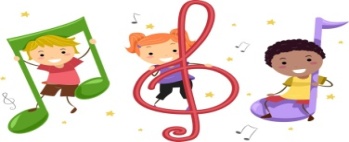 *MEVSİMLER * TİLKİ İLE TAVŞAN*RÜZGAR ESTİ*KAR YAĞIYOR*RİTİM ÇALIŞMASI*MEVSİMLER * TİLKİ İLE TAVŞAN*RÜZGAR ESTİ*KAR YAĞIYOR*RİTİM ÇALIŞMASI- SU ÇEKME OYUNU-EGLENCELİ OYUN-NEFES ÇALIŞMASI -SAYI  OYUNU-4-SAYISI PARKUR  OYUNU-RENK  OYUNU-İÇİNDE VE DIŞINDA  OYUNU - DÜŞÜYORSAK BİR SEBEBİ VAR- KARDAN ADAM YIKMA OYUNU-SİHİRLİ ŞİŞELER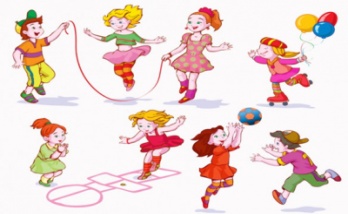 - SU ÇEKME OYUNU-EGLENCELİ OYUN-NEFES ÇALIŞMASI -SAYI  OYUNU-4-SAYISI PARKUR  OYUNU-RENK  OYUNU-İÇİNDE VE DIŞINDA  OYUNU - DÜŞÜYORSAK BİR SEBEBİ VAR- KARDAN ADAM YIKMA OYUNU-SİHİRLİ ŞİŞELER- SU ÇEKME OYUNU-EGLENCELİ OYUN-NEFES ÇALIŞMASI -SAYI  OYUNU-4-SAYISI PARKUR  OYUNU-RENK  OYUNU-İÇİNDE VE DIŞINDA  OYUNU - DÜŞÜYORSAK BİR SEBEBİ VAR- KARDAN ADAM YIKMA OYUNU-SİHİRLİ ŞİŞELER- SU ÇEKME OYUNU-EGLENCELİ OYUN-NEFES ÇALIŞMASI -SAYI  OYUNU-4-SAYISI PARKUR  OYUNU-RENK  OYUNU-İÇİNDE VE DIŞINDA  OYUNU - DÜŞÜYORSAK BİR SEBEBİ VAR- KARDAN ADAM YIKMA OYUNU-SİHİRLİ ŞİŞELER        HİKÂYE ETKİNLİKLERİPARMAK OYUNU  BİLMECE SAATİ    -DRAMA 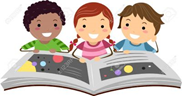         HİKÂYE ETKİNLİKLERİPARMAK OYUNU  BİLMECE SAATİ    -DRAMA         HİKÂYE ETKİNLİKLERİPARMAK OYUNU  BİLMECE SAATİ    -DRAMA --ŞEKİLLERİNE GÖRE HAYVANLARIN BURUNLARINI YERLEŞTİRİYORUZ  -ZEKARA-İÇİNDE VE DIŞINDA KAVRAMI GÖRSEL DİKKAT VE KONSANTRASYON -RENKLİ BARDAKLAR -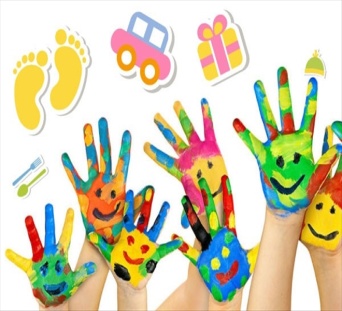 FEN VE DOĞAETKİNLİĞİFEN VE DOĞAETKİNLİĞİMONTESSORİ ETKİNLİĞİMONTESSORİ ETKİNLİĞİMONTESSORİ ETKİNLİĞİSANAT ETKİNLİĞİSANAT ETKİNLİĞİSANAT ETKİNLİĞİBELİRLİ GÜN VE HAFTALARBELİRLİ GÜN VE HAFTALARBELİRLİ GÜN VE HAFTALAR      -ELEKTRİK DENEYİ-BATMAYAN PARMAK DENEYİ-KAR YAPIMI 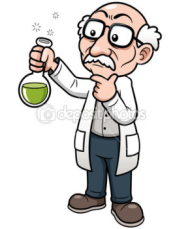 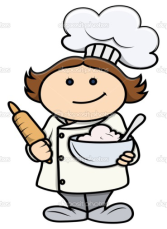       -ELEKTRİK DENEYİ-BATMAYAN PARMAK DENEYİ-KAR YAPIMI                  -RENKLERİ SIRALAMAYA GÖRE TAKIYORUZ-ANAHTAR EŞLEŞTİRME -ŞEKİL EŞLEŞTİRME 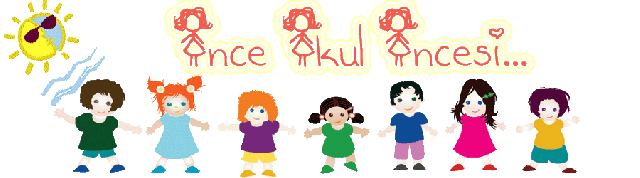                  -RENKLERİ SIRALAMAYA GÖRE TAKIYORUZ-ANAHTAR EŞLEŞTİRME -ŞEKİL EŞLEŞTİRME                  -RENKLERİ SIRALAMAYA GÖRE TAKIYORUZ-ANAHTAR EŞLEŞTİRME -ŞEKİL EŞLEŞTİRME   -TAKVİM --KAŞIK KUKLA PENGUEN - SEVİMLİ KARDAN ADAM  -MAKAS ÇALIŞMASI-ÇİZGİ TAKİP- ENERJİ TASARRUF HAFTASI-MANDALA BOYMA-SULU BOYA ÇALIŞMASI   -TAKVİM --KAŞIK KUKLA PENGUEN - SEVİMLİ KARDAN ADAM  -MAKAS ÇALIŞMASI-ÇİZGİ TAKİP- ENERJİ TASARRUF HAFTASI-MANDALA BOYMA-SULU BOYA ÇALIŞMASI   -TAKVİM --KAŞIK KUKLA PENGUEN - SEVİMLİ KARDAN ADAM  -MAKAS ÇALIŞMASI-ÇİZGİ TAKİP- ENERJİ TASARRUF HAFTASI-MANDALA BOYMA-SULU BOYA ÇALIŞMASI         -ENERJİ TASARRUF HAFTASI 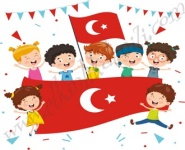         -ENERJİ TASARRUF HAFTASI         -ENERJİ TASARRUF HAFTASI DEĞERLİ VELİMİZ;SALI GÜNLERİMİZ, SAĞLIKLI YİYECEK PAYLAŞIM GÜNÜDÜR.(KURUYEMİŞ VEYA MEYVE)                                                                                                                                                            BİLGİNİZE SEVGİLERİMİZLE                                                                                                                                                                                          MELTEM GÖKGÖZDEĞERLİ VELİMİZ;SALI GÜNLERİMİZ, SAĞLIKLI YİYECEK PAYLAŞIM GÜNÜDÜR.(KURUYEMİŞ VEYA MEYVE)                                                                                                                                                            BİLGİNİZE SEVGİLERİMİZLE                                                                                                                                                                                          MELTEM GÖKGÖZDEĞERLİ VELİMİZ;SALI GÜNLERİMİZ, SAĞLIKLI YİYECEK PAYLAŞIM GÜNÜDÜR.(KURUYEMİŞ VEYA MEYVE)                                                                                                                                                            BİLGİNİZE SEVGİLERİMİZLE                                                                                                                                                                                          MELTEM GÖKGÖZDEĞERLİ VELİMİZ;SALI GÜNLERİMİZ, SAĞLIKLI YİYECEK PAYLAŞIM GÜNÜDÜR.(KURUYEMİŞ VEYA MEYVE)                                                                                                                                                            BİLGİNİZE SEVGİLERİMİZLE                                                                                                                                                                                          MELTEM GÖKGÖZDEĞERLİ VELİMİZ;SALI GÜNLERİMİZ, SAĞLIKLI YİYECEK PAYLAŞIM GÜNÜDÜR.(KURUYEMİŞ VEYA MEYVE)                                                                                                                                                            BİLGİNİZE SEVGİLERİMİZLE                                                                                                                                                                                          MELTEM GÖKGÖZDEĞERLİ VELİMİZ;SALI GÜNLERİMİZ, SAĞLIKLI YİYECEK PAYLAŞIM GÜNÜDÜR.(KURUYEMİŞ VEYA MEYVE)                                                                                                                                                            BİLGİNİZE SEVGİLERİMİZLE                                                                                                                                                                                          MELTEM GÖKGÖZDEĞERLİ VELİMİZ;SALI GÜNLERİMİZ, SAĞLIKLI YİYECEK PAYLAŞIM GÜNÜDÜR.(KURUYEMİŞ VEYA MEYVE)                                                                                                                                                            BİLGİNİZE SEVGİLERİMİZLE                                                                                                                                                                                          MELTEM GÖKGÖZDEĞERLİ VELİMİZ;SALI GÜNLERİMİZ, SAĞLIKLI YİYECEK PAYLAŞIM GÜNÜDÜR.(KURUYEMİŞ VEYA MEYVE)                                                                                                                                                            BİLGİNİZE SEVGİLERİMİZLE                                                                                                                                                                                          MELTEM GÖKGÖZDEĞERLİ VELİMİZ;SALI GÜNLERİMİZ, SAĞLIKLI YİYECEK PAYLAŞIM GÜNÜDÜR.(KURUYEMİŞ VEYA MEYVE)                                                                                                                                                            BİLGİNİZE SEVGİLERİMİZLE                                                                                                                                                                                          MELTEM GÖKGÖZDEĞERLİ VELİMİZ;SALI GÜNLERİMİZ, SAĞLIKLI YİYECEK PAYLAŞIM GÜNÜDÜR.(KURUYEMİŞ VEYA MEYVE)                                                                                                                                                            BİLGİNİZE SEVGİLERİMİZLE                                                                                                                                                                                          MELTEM GÖKGÖZDEĞERLİ VELİMİZ;SALI GÜNLERİMİZ, SAĞLIKLI YİYECEK PAYLAŞIM GÜNÜDÜR.(KURUYEMİŞ VEYA MEYVE)                                                                                                                                                            BİLGİNİZE SEVGİLERİMİZLE                                                                                                                                                                                          MELTEM GÖKGÖZ